RESUME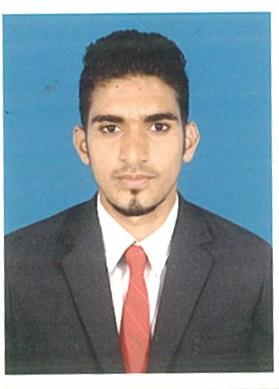 Personal Information:-IRSHAD	C/o-Mob:+971 5016785421	Email – irshad.379819@2freemail.com 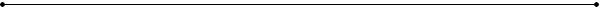 2)  Educational Qualification3)   IT SKILLSProficiency in Computer Skill such as MS Office XL, word and Tally 94)  Other SkillHighly trustworthy, Hardworking and Flexible to working hours Excellent Interpersonal & communication skills, Quick learner5)  Work Experience:-        1 Year work Experience Accounts Executive/Cashier/Data Controller with Q BABY:Preparing the Voucher.Preparing Reconciling Daily Activity ReportHandling petty cashHandling Proper Filing, documentation.Verifying expenses & Issuing Petty cash as per requirement.Preparation of weekly and monthly reports on outstanding bills.Reconciliation of the company Ledger with the bank accountChecking Suppliers & Sub- contractor bills.Monitoring and Controlling of Debtors & Creditor.Filling of VAT return and related VAT reports and requirments6)  HobbiesPlaying Cricket,7)  PERSONAL DETAILS:Gender      	     :    MaleDate of birth         :    27/07/1994Marital status       :    SingleNationality            :    IndianReligion 	      :    MuslimLanguage known   :   English, Hindi, Kannada, MalayalamVISA		      : VISIT VISADeclaration :I hereby declare that the information furnished above is true to the best of my knowledge.DegreeInstituteSSLCKarnataka State BoardP.U.CDepartment of Pre UniversityB.comMangalore University 